REPUBLICA MOLDOVA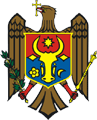 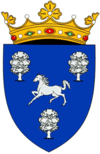 CONSILIUL RAIONAL NISPORENIproiectDECIZIE  nr. 1/___din   24 februarie  2022				    			or. Nisporeni„Cu privire la activitatea ÎM Centrul StomatologicRaional Nisporeni, pentru anul 2021” În conformitate cu art. 43, 46 alin (1) din Legea nr. 436-XVI din 28.12.2006 privind administraţia publică locală şi programul de activitate al Consiliului raional pentru trimestru I al anului 2022, Consiliul  raional, Decide: Se ia act de Nota informativă  „ Cu privire la  activitatea ÎM Centrul Stomatologic Raional Nisporeni, pentru anul 2021” prezentată de dl  Ion Cibotaru, director IM Centrul Stomatologic Raional Nisporeni.Se apreciază activitatea ÎM Centrul Stomatologic Raional Nisporeni cu calificativul “bine”.Controlul executării prezentei decizii se atribuie vicepreședintelui raionului, dlui Sergiu Sococol.     Avizat:       Secretar al Consiliului raional       			    Olesea Beschieru						     Contrasemnat:Director IM CSRN 						    Ion Cibotaru     (persoana ce înaintează problema vizată)Avizasupra proiectului de decizie “„Cu privire la activitatea ÎM Centrul StomatologicRaional Nisporeni, pentru anul 2021”Serviciul juridic a examinat proiectul de decizie propus spre examinare în ședința Consiliului raional pentru data de  24 februarie  curent.	Proiectul dat a fost elaborat la propunerea  președintelui raionului și are caracter public, obligatoriu, general și impersonal, cu efect juridic ce permite integrarea organică în cadrul normativ în vigoare, evitîndu-se formulări și termeni ce ar permite o interpretare cu sens ambiguu și neuniformă.	Proiectul deciziei date este corelat cu prevederile actelor normative de nivel superior și de același nivel cu care se află în conexiune, referindu-se exclusiv la subiectul vizat.	Proiectul deciziei date nu depășește atribuțiile Consiliului raional, corespunde principiilor activității de elaborare și categoriei actelor administrației publice locale de nivelul doi. Normele de tehnică legislativă sunt aplicate în modul corespunzător proiectelor de decizii.	Având în vedere cele expuse supra, Serviciul juridic susține conceptual proiectul deciziei înaintat în formularea propusă.Serviciul juridic                                                                        Sergiu Zmeu   